附件3笔试、面试地点交通示意图地点：汕尾市城区通航路汕尾市储备粮食和物资有限公司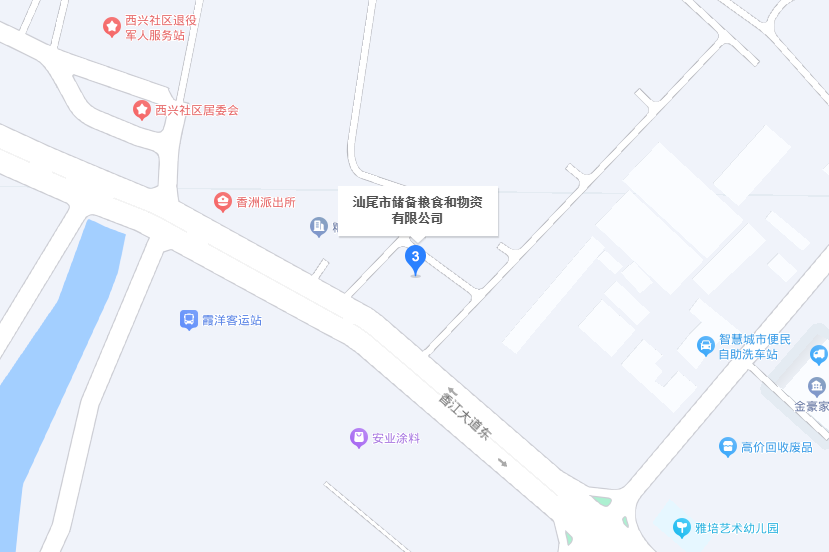 